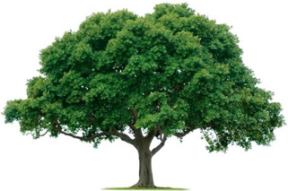 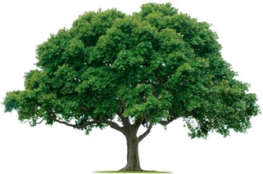 OAKRIDGE NEIGHBORHOOD ASSOCIATIONMonthly Board Meeting Monday, November 2, 2020 at 7:00 P.M.Zoom MeetingBoard Meeting MinutesCALL TO ORDER: Quorum (9 members present or 7 members for decisions under $500).See attached list of attendees. A quorum was met. The meeting opened at 7:05 PM.  MINUTES: Sharon Parrish, Secretary The October 5, 2020 Board Meeting minutes were reviewed.  The minutes were motioned for approval by David Parrish, seconded by Mary VanPelt and approved unanimously.  NOMINATING COMMITTEE:Several names were mentioned as possible candidates for this committee including: Cheryl Jones, Cecile LaBossiere, Mike Rose, Dianne Winter and Shirley Heald.  Scott Barnes will contact these members and see who is interested.UPDATES: EVENTS:  The Good Samaritan Food Drive was a great success with 1,029 pounds of food/toiletries and $310 dollars in cash/checks donated.      Since the neighborhood walk was so successful, we should consider another walk next spring.There was considerable discussion about the food for the fire and police departments.  This year Fire Stations 3 and 11 would like sides and dessert.  The Daytimers have traditionally prepared desserts, and Dotty Moseley said she would check on this.  Jackie Reynolds volunteered her home to be the staging area for Station 3 and Billy Ray Thomas said he could deliver.  Scott Barnes volunteered his home to be the staging area and deliver to Station 11.  Melanie Busby suggested a $5.00 box of chicken or hamburger sandwiches for the Police Department.  Keith Engler said there is $400.00 available to buy food.  Scott Barnes motioned and Keith Engler seconded for a plan of action and funding for Thanksgiving meals.  It was approved unanimously. CRIME WATCH:  Joan Nichols reported that people still are leaving vehicle doors unlocked with valuables inside.  On National Night Out the vehicle parade saw 160 neighbors.ENVIRONMENTAL:  David Parrish said he was rebuilding the Environmental Committee email list.  The Duck Creek clean up event is scheduled for Sunday, November 8, 8:00 - 9:30 AM.  The golf club will keep golfers out of the area during that time.  If schools are contacted, some high school students may need service hours.MEMBERSHIP:  We have 349 members/supporters now.  Scott Barnes will follow up on a new director for this position.TREASURY:  Keith Engler said we are in good shape.  He paid the taxes on time.  See attached report.COMMUNICATION:  Heather reported that the November newsletter will go out this week.  She needs articles for the December newsletter by November 15.The new report on the neighborhood will be delivered to David and Sharon for the Welcome bags.  The meeting was ADJOURNED at 8:26 PM.  (Scott Barnes motioned, David Parrish seconded.)NEXT BOARD MEETINGDate:  Monday, January 4, 2021 Time: 7:00 PMLocation: ZoomNEXT GENERAL MEMBERSHIP MEETINGDate: Thursday, February 25, 2021Time: 7:00 PMLocation: Zoom